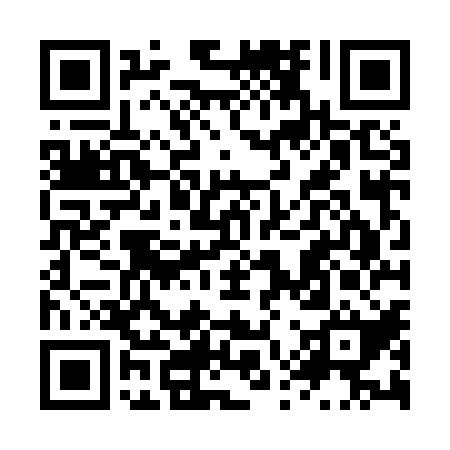 Prayer times for Estates at Cedar Hill, Pennsylvania, USAMon 1 Jul 2024 - Wed 31 Jul 2024High Latitude Method: Angle Based RulePrayer Calculation Method: Islamic Society of North AmericaAsar Calculation Method: ShafiPrayer times provided by https://www.salahtimes.comDateDayFajrSunriseDhuhrAsrMaghribIsha1Mon3:585:351:055:048:3410:122Tue3:595:361:055:048:3410:113Wed3:595:371:055:048:3410:114Thu4:005:371:055:048:3410:105Fri4:015:381:065:048:3310:106Sat4:025:381:065:048:3310:097Sun4:035:391:065:048:3310:098Mon4:045:401:065:048:3210:089Tue4:055:401:065:048:3210:0710Wed4:065:411:065:048:3210:0711Thu4:075:421:075:048:3110:0612Fri4:085:421:075:048:3110:0513Sat4:095:431:075:048:3010:0414Sun4:105:441:075:048:3010:0415Mon4:115:451:075:048:2910:0316Tue4:125:451:075:048:2810:0217Wed4:135:461:075:048:2810:0118Thu4:145:471:075:048:2710:0019Fri4:155:481:075:048:269:5920Sat4:175:491:075:048:269:5721Sun4:185:501:075:048:259:5622Mon4:195:501:075:048:249:5523Tue4:205:511:075:038:239:5424Wed4:215:521:075:038:229:5325Thu4:235:531:075:038:219:5226Fri4:245:541:075:038:219:5027Sat4:255:551:075:028:209:4928Sun4:265:561:075:028:199:4829Mon4:285:571:075:028:189:4630Tue4:295:581:075:028:179:4531Wed4:305:581:075:018:169:43